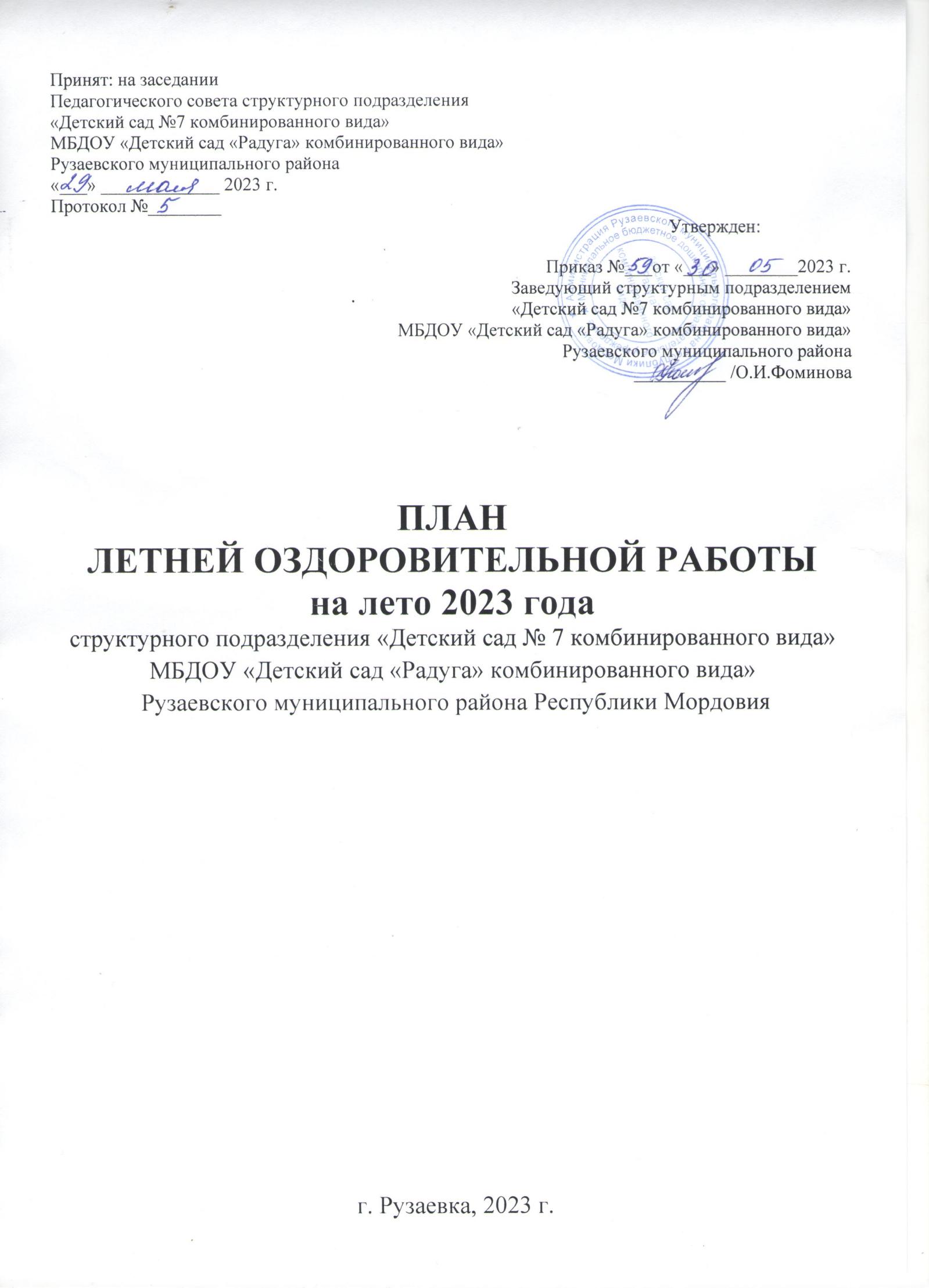 Цели: Объединить усилия сотрудников детского сада и родителей (законных представителей) воспитанников по созданию максимально эффективных условий, способствующих: сохранению и укреплению здоровья воспитанников, снижению заболеваемости, профилактике возникновения нарушений опорно - двигательного аппарата, удовлетворению потребностей растущего организма в летнем отдыхе, познавательной и творческой деятельности.Задачи:С детьми:1. Создать условия, для укрепления здоровья и физического развития детей, повысить эффективность закаливающих мероприятий, совершенствовать индивидуальный дифференцированный подход в работе по физическому воспитанию в группах детского сада.2. Обеспечить условия охраны жизни и здоровья детей, предупреждения детского травматизма.3. Способствовать формированию привычки к здоровому образу жизни и навыкам безопасного поведения.4. Используя материал, подготовленный педагогами и размещённый на официальном сайте детского сада, развивать любознательность, познавательную и творческую активность посредством включения дошкольников в элементарную поисковую, изобразительную, двигательную и музыкальную деятельность.5.Создание комфортных условий для оптимизации двигательной, познавательной, речевой, трудовой, интеллектуальной, художественно - эстетической и других видов деятельности каждого ребёнка.С сотрудниками:1. Повышение компетентности педагогов в вопросах организации летней оздоровительной работы с детьми в детском саду.2.Организация здоровье сберегающего режима, обеспечение охраны жизни и здоровья детей, предупреждение заболеваемости и травматизма.3. Реализация системы мероприятий, направленных на оздоровление и физическое развитие детей, их нравственное воспитание, развитие любознательности и познавательной активности, речевое развитие, формирование культурно - гигиенических и трудовых навыков.С родителями:1. Повышение компетентности родителей в вопросах организации летнего отдыха по средством официального сайта ДОО, социальной сети в ВКонтакте.2. Привлечение семей к участию в воспитательно-образовательном процессе на основе педагогики сотрудничества.Планируемые результаты:Реализация плана летней оздоровительной работы с воспитанниками, обеспечивающего развитие детей в различных образовательных областях:Физическое развитие:-приобретение двигательного опыта в различных видах деятельности детей, развитие психофизических качеств (быстрота, сила, ловкость, выносливость, гибкость),-развитие равновесия, ориентировки в пространстве,-овладение движениями (ползание, лазанье, ходьба, бег, прыжки),-обучение подвижным играм, спортивным упражнениям и элементам спортивных игр,-воспитание интереса к различным видам спорта,-приобщение к здоровому образу жизни, формирование представлений о здоровье, способах его сохранения и укрепления, правилах безопасного поведения в разных видах двигательной деятельности, воспитание бережного отношения к своему здоровью.Социально - коммуникативное развитие:-усвоение норм, правил поведения, принятых в Российском обществе,-развитие общения со сверстниками, формирование готовности к совместной деятельности и сотрудничеству,-формирование основ гражданственности и патриотизма,-развитие эмоциональной отзывчивости и сопереживания,-развитие самостоятельности и инициативности, планирования и регуляции ребёнком собственных действий,-формирование позитивных установок в различных видах труда,-формирование основ социальной навигации и безопасного поведения в быту, природе и социуме.Познавательное развитие:-развитие любознательности, интереса к познавательной деятельности, -освоение мыслительных операций, воображения, -формирование представлений об объектах окружающего мира,-формирование основ экологической культуры, знаний об особенностях и многообразии природы родного края, о роли человека в природе, правилах поведения в природной среде, воспитание гуманного отношения к природе,-формирование представлений о себе и ближайшем социальном окружении.Речевое развитие:-владение речью как средством коммуникации, познания и самовыражения,-развитие звуковой и интонационной культуры речи,-обогащение активного и пассивного словарного запаса,-развитие грамматически правильной и связной речи (диалогической и монологической),-ознакомление с литературными произведениями различных жанров (фольклор, художественная и познавательная литература), формирование их осмысленного восприятия.Художественно - эстетическое развитие:-развитие предпосылок ценностно - смыслового восприятия и понимания мира природы и произведений искусства (словесного, музыкального, изобразительного),-становление эстетического и эмоционально - нравственного отношения к окружающему миру,-формирование художественных умений и навыков в разных видах деятельности (рисовании, лепке, аппликации, конструировании, пении, игре на детских музыкальных инструментах, музыкально - ритмических движениях, словесном творчестве и другое), -реализация художественно - творческих способностей ребёнка в повседневной жизни и различных видах досуговой деятельности (праздники, развлечения и другое), -развитие и поддержка самостоятельной творческой деятельности детей (изобразительной, конструктивной, музыкальной, художественно -речевой, театрализованной и другой).План летней оздоровительной работы детского сада представлен в виде системы профилактических, оздоровительных и воспитательно - образовательных мероприятий. Данная система мероприятий направлена на рациональное осуществление совместными усилиями педагогических работников  детского сада комплекса мер, которые способствуют укреплению здоровья и развитию растущего организма. Оздоровительные процедуры (закаливание) включены в план и проводятся с воспитанниками на основании письменных согласий родителей (законных представителей) воспитанников.Перечень развивающих и образовательных мероприятийв летний оздоровительный период.Планирование. Июнь2023 года. Формы оздоровительных мероприятий в летний оздоровительный период.Расписание образовательного процесса на летний оздоровительный период 2023 года.Режим дня воспитанников структурного подразделения «Детский сад №7 комбинированного вида» на летний оздоровительный период 2023  года.Направления развитияСодержаниеСоциально -коммуникативноецелевые прогулки музыкально - экологического содержания по территории детского сада и за её пределами;наблюдения;сюжетно - ролевые и дидактические игры;общение с воспитателями и сверстниками;эксперименты и опыты;чтение художественной литературы, беседы;обыгрывание и анализ проблемных ситуаций;просмотр презентаций, рассматривание иллюстраций и фото;работа с мнемотаблицами;Познавательноебеседы;экскурсии;отгадывание загадок;игры;наблюдения;отгадывание загадок;эксперименты и опыты;чтение художественной литературы;просмотр презентаций, рассматривание иллюстраций и фото.Речевоеситуативные разговоры;разучивание песенок, скороговорок, стихов;участие в викторинах, показах кукольного театра;чтение художественной литературы и сказок;отгадывание загадок;беседы.Художественно -эстетическоевосприятие музыкальных произведений;исполнение музыкально - ритмических движений;рисование, лепка; изготовление аппликаций, конструкций;постановка театрализованных представлений;пение, слушание музыки;игра на детских музыкальных инструментах.Физическоеразучивание физических упражнений;занятия на тренажёрах;подвижные игры, спортивные упражнения, элементы спортивных игр;выполнение утренней зарядки, гимнастики после дневного сна;закаливающие мероприятия (на основании письменного согласия родителей (законных представителей) воспитанников.№ п./п.Содержание работыСроки Ответственные1. ПРЕДВАРИТЕЛЬНО – ОРГАНИЗАЦИОННЫЕ МЕРОПРИЯТИЯ.1. ПРЕДВАРИТЕЛЬНО – ОРГАНИЗАЦИОННЫЕ МЕРОПРИЯТИЯ.1. ПРЕДВАРИТЕЛЬНО – ОРГАНИЗАЦИОННЫЕ МЕРОПРИЯТИЯ.1. ПРЕДВАРИТЕЛЬНО – ОРГАНИЗАЦИОННЫЕ МЕРОПРИЯТИЯ.1.1.Утверждение плана летней оздоровительной работы - 2023Майзаведующий1.2.Проведение инструктажа педагогов перед началом летнего периода:профилактика детского травматизма;охрана жизни и здоровья детей в летний период; организация и проведение спортивных и подвижных игр;правила оказания первой помощи;охрана труда и выполнение требований техники безопасности на рабочем месте;действия сотрудников при солнечном и тепловом ударе;оказание помощи при укусе насекомыми и т.п.Майзаведующий1.3.Проверка соответствия лекарственных препаратов срокам годности в аптечках на группах.Майзаведующий, медицинская сестра1.4.Проведение инструктажа с воспитанниками:по предупреждению травматизма на прогулках;соблюдение правил поведения в природе, на улице, во время выхода за территорию ДОО.Майвоспитатели групп1.5. Составление плана работы на лето – 2023До 01 июня 2023 годастарший воспитатель1.6.Издание приказов:Об организации работы ДОО в летний период.О подготовке ДОО к новому 2023-2024 учебному году.О зачислении воспитанников в ДОО (отчисление в связи с выпуском детей в школу).МайИюнь-августзаведующий1.7.Составление отчётов за летний период о выполнении намеченного плана работы.До 31 августа 2023 г.воспитатели всех групп, старший воспитатель 2. ВОСПИТАТЕЛЬНО - ОБРАЗОВАТЕЛЬНАЯ РАБОТА С ДЕТЬМИ 2. ВОСПИТАТЕЛЬНО - ОБРАЗОВАТЕЛЬНАЯ РАБОТА С ДЕТЬМИ 2. ВОСПИТАТЕЛЬНО - ОБРАЗОВАТЕЛЬНАЯ РАБОТА С ДЕТЬМИ 2. ВОСПИТАТЕЛЬНО - ОБРАЗОВАТЕЛЬНАЯ РАБОТА С ДЕТЬМИ2.1.Календарное планирование согласно методическим рекомендациям.  Майвоспитателина группах2.2.Переход на летний режим пребывания детей на группах. Организация оптимальной двигательной активности .Обязательное включение в календарный план следующих видов деятельности:-утренняя зарядка-гимнастика после дневного сна- подвижные игры-физические упражнения во время прогулок-физкультминутки-динамические паузы-спортивные досуги, развлечения-физкультурные праздники-элементы спортивных игр.Включение в календарный план образовательной нагрузки (музыка, физическая культура, продуктивные виды деятельности (рисование, лепка, аппликация, конструирование)).С 01 июня по 31 августа 2023 годавоспитателина группах2.3.Организация проведения спортивных и подвижных игр, развлечений, досугов, мероприятий.Июнь-августвоспитателина группах2.4Игровая деятельность по программе ДОО с учётом ФГОС ДОИюнь-августвоспитателина группах2.5.Работа с детьми по ОБЖ, беседы, игры по ознакомлению с правилами дорожного движения.Июнь-августвоспитателина группах2.6.Экологическое воспитание детей: беседы, прогулки, экскурсии, наблюдения, опытно - экспериментальная деятельность, труд на участке, в цветнике.Июнь-августвоспитателина группах2.7.Адаптация вновь поступивших детей в ДОО (оформление соответствующих листов наблюдений, работа с родителями по соблюдению единых требований к ребёнку, сенсорно -моторная игровая деятельность)Июль-август1 младшие группы, группы с вновь поступающими воспитанниками 3. МЕРОПРИЯТИЯ, ПРАЗДНИКИ, ДОСУГИ, РАЗВЛЕЧЕНИЯ 3. МЕРОПРИЯТИЯ, ПРАЗДНИКИ, ДОСУГИ, РАЗВЛЕЧЕНИЯ 3. МЕРОПРИЯТИЯ, ПРАЗДНИКИ, ДОСУГИ, РАЗВЛЕЧЕНИЯ 3. МЕРОПРИЯТИЯ, ПРАЗДНИКИ, ДОСУГИ, РАЗВЛЕЧЕНИЯ ИЮНЬИЮНЬИЮНЬИЮНЬ3.1. 1 июня «Международный день защиты детей». Проведение тематических мероприятий в группах в соответствии с Календарным планом воспитательной работы.Июнь 1 неделя(с 1 по 4)Педагоги групп3.2-Группа «Солнышко» - Праздник русского языка. Выпуск детских новостей «Дошкольники Рузаевки ТВ»).Июнь 2 неделя (с 5 по 11)Педагоги групп3.3-Группа «Капелька», «Светлячок» - «Люблю, тебя, моя Россия!». Праздник, посвящённый дню России.-Группа «Теремок» - Праздник «День медицинского работника».-Группа «Колокольчик» - Мероприятие, приуроченное к году педагога и наставника в России  «День педагогического работника».Июнь 3 неделя (12 - 18)Педагоги групп3.43.5-Группа «Ромашка» - Мероприятие «22 июня - День памяти и скорби (начало Великой отечественной войны)».-Группа «Звёздочка» - Развлечение «День мыльных пузырей».-Группа «Снежинка» - Тематическое развлечение «Мир цветов».-Группа «Гномик» - Мероприятие «Путешествие по Республике Мордовия»Июнь 4 неделя (с 19 по 25)Педагоги групп3.43.5-Группа «Ягодка» - Тематический досуг «День славянской письменности и культуры».Июнь 5 неделя (с 26 июня по 02 июля)Педагоги группИЮЛЬИЮЛЬИЮЛЬИЮЛЬ3.6-Группа «Ромашка» - Мероприятие по профилактике безопасности дорожного движения «Чтобы не случилось беды».-Группа «Гномик» - Тематический праздник «День семьи, любви и верности» (8 июля). Выпуск детских новостей «Дошкольники Рузаевки ТВ»).-Группа «Светлячок» - Музыкально - спортивное  развлечение «День рыбака» (9 июля).Июль 1 неделя (с 3 по 9)Педагоги групп3.7-Группа «Капелька» - Развлечение «Всемирный день шоколада» (11 июля).-Группа «Снежинка» - Досуг «День рисования на асфальте» (16 июля).Июль 2 неделя (с 10 по 16)Педагоги групп3.8-Группа «Теремок» - Музыкально - тематическое мероприятие «Россия - Родина моя!»-Группа «Звёздочка» - Развлечение «День летних панамок».-Группа «Солнышко» - Спортивное развлечение «Мы – будущее нашей страны»Июль 3 неделя (с 17 по 23)Педагоги групп3.9-Группа «Колокольчик» - Тематическое мероприятие «Нет тебя краше, Мордовия моя!».-Группа «Ягодка» - Физкультурный досуг, приуроченный к году педагога и наставника в России  «Самый спортивные  педагоги и воспитанники».Июль 4 неделя (с 24 по 30)Педагоги группАВГУСТАВГУСТАВГУСТАВГУСТ3.10-Группа «Звёздочка» - Развлечение «День  клоуна» (1 августа).-Группа «Снежинка» - Развлечение «День книжки - раскраски» (2 августа).-Группа «Теремок» - Тематическое мероприятие «Международный день светофора» (5 августа).Август 1 неделя (с 31 июля по 06 августа)Педагоги групп3.11-Группа «Колокольчик» - Тематическое мероприятие «День защиты леса от пожара» (9 августа).-Группа «Солнышко» - Спортивный праздник «День физкультурника» (12 августа).Август 2 неделя (с 07 по 13)Педагоги групп3.12-Группа «Капелька» - Музыкально - тематическое развлечение "День чуда своими руками» (16 августа).-Группа «Светлячок» - Спортивный досуг «Сильные, ловкие, смелые!».Август 3 неделя (с 14 по 20)Педагоги групп3.13-Группа «Ромашка» - Фольклорный праздник окончания сбора урожая «Спас - всему году припас» (29 августа).-Группа «Ягодка» - Мероприятие «День Государственного флага Российской Федерации» (22 августа).Август 4 неделя (с 21 по 27)Педагоги групп3.14-Группа «Гномик» - Музыкально - спортивное развлечение, приуроченный к году педагога и наставника в России  «Самые лучшие друзья:  педагоги и воспитанники».Август 5 неделя (с 28 по 31)Педагоги групп4. ВЫСТАВКИ ДЕТСКИХ ТВОРЧЕСКИХ РАБОТ 4. ВЫСТАВКИ ДЕТСКИХ ТВОРЧЕСКИХ РАБОТ 4. ВЫСТАВКИ ДЕТСКИХ ТВОРЧЕСКИХ РАБОТ 4. ВЫСТАВКИ ДЕТСКИХ ТВОРЧЕСКИХ РАБОТ 4.1-Группы «Ягодка», «Колокольчик», «Ромашка», «Солнышко», «Светлячок» - к Международному дню друзей - фото выставка «Мы самые дружные ребята!».-Группы «Снежинка», «Звёздочка», «Теремок» - к Международному дню защиты детей - выставка рисунков «Детские мечты».-Группы «Гномик», «Капелька» - к дню рождения киностудии «Союзмультфильм» - коллаж рисунков.ИюньПедагоги групп Воспитанники ДОО4.2-Группы  «Колокольчик», «Ромашка», «Солнышко», «Ягодка» - к Всероссийскому дню семьи, любви и верности - выставка совместных с детьми творческих работ из различных материалов «Умелые ручки папы и мамы...».-Группы «Снежинка», «Звёздочка», «Светлячок», «Гномик», «Капелька», «Теремок» - выставка рисунков «Летом с семьёй».ИюльПедагоги групп Воспитанники ДОО4.3-Группы  «Колокольчик», «Ромашка», «Солнышко», «Ягодка» - к Дню Государственного флага России» - выставка совместных с детьми творческих работ из различных материалов «Флаг - символ России». -Группы «Снежинка», «Звёздочка», «Светлячок», «Гномик», «Капелька», «Теремок» - выставка рисунков «Как мы лето отдыхали».АвгустПедагоги групп Воспитанники ДОО5. ПРОФИЛАКТИЧЕСКАЯ И ОЗДОРОВИТЕЛЬНАЯ РАБОТА С ДЕТЬМИ5. ПРОФИЛАКТИЧЕСКАЯ И ОЗДОРОВИТЕЛЬНАЯ РАБОТА С ДЕТЬМИ5. ПРОФИЛАКТИЧЕСКАЯ И ОЗДОРОВИТЕЛЬНАЯ РАБОТА С ДЕТЬМИ5.1Максимальное пребывание детей на свежем воздухе (утренний приём и зарядка, прогулки, развлечения, подвижные игры, физкультурные упражнения во время прогулок, физкультминутки, динамические паузы, спортивные досуги, физкультурные праздники, развлечения).Июнь-августвоспитатели 5.2.Создание условий для двигательной активности детей за счёт организации различных видов детской деятельности на прогулке.Июнь-августвоспитатели 5.3Проведение закаливающих и профилактических мероприятий в течение дня (утренняя зарядка на свежем воздухе, оздоровительный бег, воздушные ванны, босохождение, водные процедуры, гигиеническое мытье ног, гимнастика после дневного сна).Июнь-августвоспитатели 5.4Совершенствование основных видов движений через подвижные игры с мячом, скакалкой, обручами.Июнь-августвоспитатели 5.5Включение в меню свежих овощей, фруктов, соков при наличии финансирования.администрация 5.6Организация водно-питьевого режима. Наличие чайника, индивидуальных стаканов, охлаждённой кипячёной воды, соблюдение питьевого режим на прогулках.воспитатели5.7Рубрика «Здоровье» в  «Уголках для родителей» следующей тематикой:- «Профилактика кишечных инфекций и вирусов». - «Профилактика солнечного теплового удара».- «Правила оказания доврачебной помощи при укусе змей, насекомых».ИюньИюльАвгуст воспитатели6. КОНТРОЛЬ И РУКОВОДСТВО6. КОНТРОЛЬ И РУКОВОДСТВО6. КОНТРОЛЬ И РУКОВОДСТВО6. КОНТРОЛЬ И РУКОВОДСТВО6.1.Тематический контроль «Организация прогулок в летний период в соответствии с  ФГОС ДО»ИюньСтарший воспитатель 6.2Подготовка групп к новому 2023-2024 учебному годуАвгуст Заведующий6.3Текущий контроль:Выполнение инструкций по охране жизни и здоровья детей, профилактике детского травматизма.Контроль за ведением календарных планов на летний период.Соблюдение режима дня на группах в летний период.Ведение и заполнение листов адаптации детей раннего возраста.Июнь – августЗаведующийСтарший воспитатель7. РАБОТА С РОДИТЕЛЯМИ (ЗАКОННЫМИ ПРЕДСТАВИТЕЛЯМИ)7. РАБОТА С РОДИТЕЛЯМИ (ЗАКОННЫМИ ПРЕДСТАВИТЕЛЯМИ)7. РАБОТА С РОДИТЕЛЯМИ (ЗАКОННЫМИ ПРЕДСТАВИТЕЛЯМИ)7. РАБОТА С РОДИТЕЛЯМИ (ЗАКОННЫМИ ПРЕДСТАВИТЕЛЯМИ)7.1.Организация работы «Консультативного пункта» для родителей (законных представителей) детей, не посещающих детский сад.Июль-августСтарший воспитатель,заведующий7.2Консультации для родителей (законных представителей) вновь поступающих детей.Июль-августСтарший воспитатель,заведующий8. БЛАГОУСТРОЙСТВО ТЕРРИТОРИИ ДОО8. БЛАГОУСТРОЙСТВО ТЕРРИТОРИИ ДОО8. БЛАГОУСТРОЙСТВО ТЕРРИТОРИИ ДОО8. БЛАГОУСТРОЙСТВО ТЕРРИТОРИИ ДОО8.1.Оформление клумб и цветников.Июнь-августСотрудники 8.2.Подрезка кустарников и низких свисающих веток.Июнь-августЗавхоз8.3.Покраска игровых построек и малых архитектурных форм. Июнь-августЗавхоз8.4.Улучшение архитектурного облика и благоустройство территории ДОО.Июнь-августСотрудники№ недели/темаРекомендованные мероприятияОтветственные 1 неделя(с 01 по 04 июня) «Международный день защиты детей»Торжественное поднятие флага и прослушивание гимна страны.В течение дня суммарный объем двигательной активности не менее 1 часа в день с обязательным включением:-утренняя зарядка-подвижные игры- физические упражнения во время прогулок-физкультминутки-динамические паузы-элементы спортивных игрПрогулка не менее 3 часов в день.В календарном плане необходимо отразить:Беседа «Почему этот день так называется»Стендовая информация для родителей «Права детей»Прогулка по плануД/и «Собери рисунок-цветок»И/у «Подбрось – поймай» П/и «Отбей об пол (землю)»Д/и «Что какого цвета»Образовательная деятельность в соответствии с расписанием по теме неделиПроведение запланированного мероприятияЗаполнение раздела «Летняя оздоровительная работа» на официальном сайте ДОО по данной теме. Самостоятельная деятельность детей.Прослушивание произведений художественной литературы.Корригирующая гимнастика,  гимнастика для глаз.Совместная деятельность педагога с воспитанниками.Воспитатели групп2 неделя (с 05 по 11 июня)«Россия наша страна»Торжественное поднятие флага и прослушивание гимна страны.В течение дня суммарный объем двигательной активности не менее 1 часа в день с обязательным включением:-утренняя зарядка-подвижные игры- физические упражнения во время прогулок-физкультминутки-динамические паузы-элементы спортивных игрПрогулка не менее 3 часов в день.В календарном плане необходимо отразить:Рассматривание иллюстраций, альбомов «Россия – Родина моя», «Москва-столица нашей Родины»Беседа о символах страныРисование герба страныЗаучивание гимна страныРисование «Наш дом –Россия»Беседы: «Профессия почтальон»Чтение художественной литературы: «Вот какой рассеянный» С. Маршак, «Багаж» С. Маршак, «Илья Муромец и Соловей – разбойник», «Моя страна» В. Лебедев-Кумач, «Родина» З. АлександроваВыставка почтовых конвертовКонкурс рисунка «Почтовая марка» П/и: «Передай письмо», «Кто быстрее», «Найди свой цвет»С/р игры: «Турбюро», «Почта»6 июня –День русского языкаОбразовательная деятельность в соответствии с расписанием по теме неделиПроведение запланированного мероприятияПрогулка по плануЗаполнение раздела «Летняя оздоровительная работа» на официальном сайте ДОО по данной теме Самостоятельная деятельность детей.Прослушивание произведений художественной литературы.Корригирующая гимнастика,  гимнастика для глаз.Совместная деятельность педагога с воспитанниками.Воспитатели групп3 неделя(с 12 по 18 июня)«Наши любимые сказки», «Мордовские народные сказки»Торжественное поднятие флага и прослушивание гимна страны.В течение дня суммарный объем двигательной активности не менее 1 часа в день с обязательным включением:-утренняя зарядка-подвижные игры- физические упражнения во время прогулок-физкультминутки-динамические паузы-элементы спортивных игрПрогулка не менее 3 часов в день.В календарном плане необходимо отразить:Встреча с доброй сказочницейЧтение русских, мордовских народных сказокТеатральная постановка любимой сказкиД/и «Из какой сказки» - зачитывание отрывков из русских народных сказокП/и «Колдун» П/и«Гуси, гуси»И /у «Придумай новую сказку» Выставка детских рисунков «Эти волшебные сказки», «Мы – иллюстраторы»П/и: «Пузырь», «Поймай комара», «Воробушки и автомобиль»Образовательная деятельность в соответствии с расписанием по теме неделиПроведение запланированного мероприятияПрогулка по плануЗаполнение раздела «Летняя оздоровительная работа» на официальном сайте ДОО по данной теме Самостоятельная деятельность детей.Прослушивание произведений художественной литературы.Корригирующая гимнастика,  гимнастика для глаз.Совместная деятельность педагога с воспитанниками.Воспитатели групп4 неделя (с 19 по 25 июня)«Неделя здоровья»Торжественное поднятие флага и прослушивание гимна страны.В течение дня суммарный объем двигательной активности не менее 1 часа в день с обязательным включением:-утренняя зарядка-подвижные игры- физические упражнения во время прогулок-физкультминутки-динамические паузы-элементы спортивных игрПрогулка не менее 3 часов в день.В календарном плане необходимо отразить:Беседа «Что значит быть здоровым» - встреча с доктором Айболитом.С/р «Поликлиника»,  «Аптека»Консультация для родителей «Лекарства в доме и их хранение»И/у «Кто дальше бросит»Наблюдение за растениями на участке. Для чего им вода?Чтение «Мойдодыр» К. ЧуковскогоД/и «Можно - нельзя» по картинкам книги «Безопасность» (о гигиене рук)П/и «Самый быстрый»
       «Силачи»Образовательная деятельность в соответствии с расписанием по теме неделиПроведение запланированного мероприятияПрогулка по плануЗаполнение раздела «Летняя оздоровительная работа» на официальном сайте ДОО по данной теме Самостоятельная деятельность детей.Прослушивание произведений художественной литературы.Корригирующая гимнастика,  гимнастика для глаз.Совместная деятельность педагога с воспитанниками.Воспитатели групп5 неделя (с26 июня по 02 июля)«Мои любимые игрушки»Торжественное поднятие флага и прослушивание гимна страны.В течение дня суммарный объем двигательной активности не менее 1 часа в день с обязательным включением:-утренняя зарядка-подвижные игры- физические упражнения во время прогулок-физкультминутки-динамические паузы-элементы спортивных игрПрогулка не менее 3 часов в день.В календарном плане необходимо отразить:Беседа «Мои любимые игрушки»С/р игра «Магазин игрушек»Консультация для родителей «Опасные игрушки»И/у «Кто самый меткий»Наблюдение за растениями на участке. Для чего им свет?Чтение произведений об игрушкахП/и «Самый ловкий»Д/и «Из чего сделаны игрушки»Образовательная деятельность в соответствии с расписанием по теме неделиПроведение запланированного мероприятияПрогулка по плануЗаполнение раздела «Летняя оздоровительная работа» на официальном сайте ДОО по данной теме Самостоятельная деятельность детей.Прослушивание произведений художественной литературы.Корригирующая гимнастика,  гимнастика для глаз.Совместная деятельность педагога с воспитанниками.Воспитатели группИюль 2023 года.Июль 2023 года.Июль 2023 года.1 неделя (с 03 по 09 июля)«Береги природу», «Природа Мордовии»Торжественное поднятие флага и прослушивание гимна страны.В течение дня суммарный объем двигательной активности не менее 1 часа в день с обязательным включением:-утренняя зарядка-подвижные игры- физические упражнения во время прогулок-физкультминутки-динамические паузы-элементы спортивных игрПрогулка не менее 3 часов в день.В календарном плане необходимо отразить:Наблюдения за погодными явлениямиРассматривание альбомов «Времена года», «Природа Мордовии»Загадки о природеЧтение художественной литературы природоведческого характераПрослушивание аудиозаписи «Голоса леса»Игры с природным материаломИзготовление «Красной книги», альбома «Родной край»  Изготовление вертушек, султанчиков, воздушного змеяИзготовление знаков «Правила поведения в лесу»Д/и: «Береги природу», «Скажи название» «Назвать растение по листу»,П/и: «Земля, вода, огонь, воздух» - с мячом, «Солнечные зайчики», «Скакалки», «Прятки», «Ловишки»С/р игра: «Лесное путешествие»Образовательная деятельность в соответствии с расписанием по теме неделиПроведение запланированного мероприятияПрогулка по плануЗаполнение раздела «Летняя оздоровительная работа» на официальном сайте ДОО по данной теме Самостоятельная деятельность детей.Прослушивание произведений художественной литературы.Корригирующая гимнастика,  гимнастика для глаз.Совместная деятельность педагога с воспитанниками.Воспитатели групп2 неделя(с 10 по 16 июля)«Моя семья»Торжественное поднятие флага и прослушивание гимна страны.В течение дня суммарный объем двигательной активности не менее 1 часа в день с обязательным включением:-утренняя зарядка-подвижные игры- физические упражнения во время прогулок-физкультминутки-динамические паузы-элементы спортивных игрПрогулка не менее 3 часов в день.В календарном плане необходимо отразить: Рассматривание альбомов «Семейные фотографии»Беседы с детьми: «Моя семья», «Отдыхаем всей семьей», «Наша бабушка» - воспитание уважения к старшим членам семьи, «Что делают наши мамы и папы» - расширение представлений о профессиях, «Хозяйство семьи» - обязанности членов семьи, «Что такое родословное древо»Чтение «Моя бабушка» С. Капутикян; «Мой дедушка» Р. Гамзатов; «Мама» Ю. Яковлев,  Э. Успенский «Бабушкины руки»;  Е Благинина «Вот так мама»Отгадывание загадок на тему «Семья», «Родной дом»Д/и «Кто для кого» - закрепление представлений о родственных отношениях в семье, «Сочини стих о маме»П/и: «Я знаю 5 имен» - с мячом, «Пройди – не задень», «Попади в цель», «Гуси»С/р игры»: «Дом», «Семья»Строительные игры: «Дом в деревне», «Многоэтажный дом»Образовательная деятельность в соответствии с расписанием по теме неделиПроведение запланированного мероприятияПрогулка по плануЗаполнение раздела «Летняя оздоровительная работа» на официальном сайте ДОО по данной теме Самостоятельная деятельность детей.Прослушивание произведений художественной литературы.Корригирующая гимнастика,  гимнастика для глаз.Совместная деятельность педагога с воспитанниками.Воспитатели групп3 неделя(с 17 по 23 июля)«Безопасность на дороге»Торжественное поднятие флага и прослушивание гимна страны.В течение дня суммарный объем двигательной активности не менее 1 часа в день с обязательным включением:-утренняя зарядка-подвижные игры- физические упражнения во время прогулок-физкультминутки-динамические паузы-элементы спортивных игрПрогулка не менее 3 часов в день.В календарном плане необходимо отразить:Рисунки детей по правилам дорожной безопасности.Просмотр мультфильмов по правила дорожной безопасности.Беседа «Как правильно переходить дорогу»Рассматривание стенда «Правила дорожного движения»Папка-ширма для родителей «Осторожно, пешеход»Д/и «Можно – нельзя»П/и «Шоферы и светофор»Беседа «Ситуации на дороге»С/р и «Пост ГИБДД»Заучивание стихотворений о светофоре.
Д/и «Светофор»Образовательная деятельность в соответствии с расписанием по теме неделиПроведение запланированного мероприятияПрогулка по плануЗаполнение раздела «Летняя оздоровительная работа» на официальном сайте ДОО по данной теме Самостоятельная деятельность детей.Прослушивание произведений художественной литературы.Корригирующая гимнастика,  гимнастика для глаз.Совместная деятельность педагога с воспитанниками.Воспитатели групп4 неделя (с 24 по 30 июля)«Цветы, растения Мордовии»Торжественное поднятие флага и прослушивание гимна страны.В течение дня суммарный объем двигательной активности не менее 1 часа в день с обязательным включением:-утренняя зарядка-подвижные игры- физические упражнения во время прогулок-физкультминутки-динамические паузы-элементы спортивных игрПрогулка не менее 3 часов в день.В календарном плане необходимо отразить:Беседы о цветущих растениях, растениях МордовииЧтение Ж. Санд «О чем говорят цветы»Рассматривание иллюстраций Оформление альбома «Мой любимый цветок» - рисунки детейП/и «Садовник», «Найди свой цвет», «Такой цветок беги ко мне»Д/и: «Собери букет», «Цветочный магазин»Изготовление цветов из бумаги (способом оригами) Лепка «Барельефные изображения растений»Экскурсия на цветникУход за цветами на клумбеС/р игра «Цветочный магазин»Целевая прогулка на луг «От заката до рассвета по лугам гуляет лето»Образовательная деятельность в соответствии с расписанием по теме неделиПроведение запланированного мероприятияПрогулка по плануЗаполнение раздела «Летняя оздоровительная работа» на официальном сайте ДОО по данной теме Самостоятельная деятельность детей.Прослушивание произведений художественной литературы.Корригирующая гимнастика,  гимнастика для глаз.Совместная деятельность педагога с воспитанниками.Воспитатели группАвгуст 2023 года.Август 2023 года.Август 2023 года.1 неделя(с 31 июля по 06 августа)«Птицы», «Птицы Мордовии»Торжественное поднятие флага и прослушивание гимна страны.В течение дня суммарный объем двигательной активности не менее 1 часа в день с обязательным включением:-утренняя зарядка-подвижные игры- физические упражнения во время прогулок-физкультминутки-динамические паузы-элементы спортивных игрПрогулка не менее 3 часов в день.В календарном плане необходимо отразить:Беседа на тему: «Птицы, кто они такие», «Птицы Мордовии»Отгадывание загадок о птицахЗнакомство с пословицами и поговорками о птицахСочинение рассказов детьми о птицахНаблюдение за птицамиД/и: «Угадай, что за птица?», «Четвертый лишний»Чтение эскимосской сказки: «Как ворон и сова друг друга покрасили», «Где обедал воробей» С. Маршак, Покормите птиц А. Яшин, «Синица» Е. Ильин, П/и: «Птички в гнездышках», «Птички и птенчики», «Вороны и гнезда»С/р игра: «Зоопарк»Образовательная деятельность в соответствии с расписанием по теме неделиПроведение запланированного мероприятияПрогулка по плануЗаполнение раздела «Летняя оздоровительная работа» на официальном сайте ДОО по данной теме Самостоятельная деятельность детей.Прослушивание произведений художественной литературы.Корригирующая гимнастика,  гимнастика для глаз.Совместная деятельность педагога с воспитанниками.Воспитатели групп2 неделя(с 07 по 13 августа)«Насекомые», «Насекомые и животные Мордовии»Торжественное поднятие флага и прослушивание гимна страны.В течение дня суммарный объем двигательной активности не менее 1 часа в день с обязательным включением:-утренняя зарядка-подвижные игры- физические упражнения во время прогулок-физкультминутки-динамические паузы-элементы спортивных игрПрогулка не менее 3 часов в день.В календарном плане необходимо отразить:Беседы о насекомых, животных МордовииЧтение художественной литературы: В. Бианки «Как муравьишка домой спешил», К.  Чуковский «Муха – цокотуха», А.Пушкин «Сказка о царе Салтане», «Разговор с пчелой» М. Бородицкая. Чтение мордовских народных сказок о животных.Д/и: «Собери цветок», «Найди ошибки художника», «Превращение гусеницы» Игра-перевоплощение «Если бы ты был бабочкой»П/и: «Медведь и пчелы», «День и ночь», «Поймай комара», «Где ты живешь»Наблюдения за насекомыми на прогулкеС/р игра: «На даче»Образовательная деятельность в соответствии с расписанием по теме неделиПроведение запланированного мероприятияПрогулка по плануЗаполнение раздела «Летняя оздоровительная работа» на официальном сайте ДОО по данной теме Самостоятельная деятельность детей.Прослушивание произведений художественной литературы.Корригирующая гимнастика,  гимнастика для глаз.Совместная деятельность педагога с воспитанниками.Воспитатели групп3 неделя(с 14 по 20 августа)«Что растёт на огороде?»Торжественное поднятие флага и прослушивание гимна страны.В течение дня суммарный объем двигательной активности не менее 1 часа в день с обязательным включением:-утренняя зарядка-подвижные игры- физические упражнения во время прогулок-физкультминутки-динамические паузы-элементы спортивных игрПрогулка не менее 3 часов в день.В календарном плане необходимо отразить:Рассматривание энциклопедийПодбор иллюстраций, открыток.Чтение художественной литературы, отгадывание загадокИнсценировка «Спор овощей»Оформление газеты «Удивительные овощи»Д/и:  «Найди по описанию», «Пазлы», «Разрезные картинки», «Домино», «Чудесный мешочек», «Вершки – корешки»П/и: «Съедобное – несъедобное», «Найди пару»,  «Огуречик»С/р игры: «Овощной магазин», «Семья».Образовательная деятельность в соответствии с расписанием по теме неделиПроведение запланированного мероприятияПрогулка по плануЗаполнение раздела «Летняя оздоровительная работа» на официальном сайте ДОО по данной темеСамостоятельная деятельность детей.Прослушивание произведений художественной литературы.Корригирующая гимнастика,  гимнастика для глаз.Совместная деятельность педагога с воспитанниками.Воспитатели групп4 неделя(с 21 по 27 августа)«Мой родной край». Торжественное поднятие флага и прослушивание гимна страны.В течение дня суммарный объем двигательной активности не менее 1 часа в день с обязательным включением:-утренняя зарядка-подвижные игры- физические упражнения во время прогулок-физкультминутки-динамические паузы-элементы спортивных игрПрогулка не менее 3 часов в день.В календарном плане необходимо отразить:Беседы: «Край, в котором мы живём», «О чём рассказывают памятники», «Люди, прославившие наш край»22 августа-День Государственного флага Российской ФедерацииБеседа о Государственном флаге страныАппликация «Флаг России»Сбор пазла «Флаг России»Флешмоб «Российский флаг»Рисование «Флаг России»Чтение художественной литературыБеседа о природных богатствах родного краяЧтение и разучивание стихов о родном краеРассматривание книг, альбомов с иллюстрациями о достопримечательностях города Рузаевка, «Родной край»Прослушивание в аудиозаписи мордовских песен, мелодийОтгадывание загадокД/и: «Ассоциации – город», «Что где находится» (схемы, карты).С/р игры: «Железная дорога», «Больница»Образовательная деятельность в соответствии с расписанием по теме неделиПроведение запланированного мероприятияПрогулка по плануЗаполнение раздела «Летняя оздоровительная работа» на официальном сайте ДОО по данной темеСамостоятельная деятельность детей.Прослушивание произведений художественной литературы.Корригирующая гимнастика,  гимнастика для глаз.Совместная деятельность педагога с воспитанниками.Воспитатели групп5 неделя(с 28 по 31 августа) «Мы за здоровый образ жизни!»Торжественное поднятие флага и прослушивание гимна страны.В течение дня суммарный объем двигательной активности не менее 1 часа в день с обязательным включением:-утренняя зарядка-подвижные игры- физические упражнения во время прогулок-физкультминутки-динамические паузы-элементы спортивных игрПрогулка не менее 3 часов в день.В календарном плане необходимо отразить:Беседа «Спортсмены из страны мульти – пульти»Рассматривание книг, альбомов о спорте.Чтение: «Я расту» А. Барто, «Мойдодыр» К. Чуковский, «Про Мимозу» С.Михалков, «маленький спортсмен» Е. БагрянКонкурс семейной газеты «Папа, мама, я  - спортивная семья»Оформление фотоальбома «Активный отдых семьи»П/и: «Мы веселые ребята», «Попади в цель», «Сбей кеглю», «Кто быстрее до флажка»Образовательная деятельность в соответствии с расписанием по теме неделиПроведение запланированного мероприятияПрогулка по плануЗаполнение раздела «Летняя оздоровительная работа» на официальном сайте ДОО по данной теме Самостоятельная деятельность детей.Прослушивание произведений художественной литературы.Корригирующая гимнастика,  гимнастика для глаз.Совместная деятельность педагога с воспитанниками.Формы работыСодержание занятийСодержание занятийУсловия организацииУсловия организацииУсловия организацииОтветственныйМестоМестоВремяПродолжительность минОтветственныйУтренняя зарядкаЦель проведения — повышение функционального состояния и работоспособности организма, развитие моторики, формирование правильной осанки, предупреждение плоскостопияТрадиционная гимнастика(включает простые гимнастические упражнения с обязательным введением дыхательных упражнений):• с предметами и без предметов;• на формирование правильной осанки;• на формирование свода стопы;• имитационного характера;• с использованием крупных модулей.Коррекционная гимнастика (включение в комплекс 3—4 специальных упражнений в соответствии с характером отклонений или нарушений в развитии детей)Традиционная гимнастика(включает простые гимнастические упражнения с обязательным введением дыхательных упражнений):• с предметами и без предметов;• на формирование правильной осанки;• на формирование свода стопы;• имитационного характера;• с использованием крупных модулей.Коррекционная гимнастика (включение в комплекс 3—4 специальных упражнений в соответствии с характером отклонений или нарушений в развитии детей)На воздухеЕжедневно перед завтраком8.00-8.1010 мин.ВоспитательФизические упражнения во время прогулокУпражнения подбираются в зависимости от задач прогулки, от возраста, физического развития и состояния здоровья детей, физкультурного оборудования и пр.Упражнения подбираются в зависимости от задач прогулки, от возраста, физического развития и состояния здоровья детей, физкультурного оборудования и пр.На воздухеЕжедневново время прогулокВ зависимости от возрастной группы детей. ВоспитательЗанятие по физической культуре Это основная форма организованного, систематического обучения детей физическим упражнениям. Организация занятий должна исключать возможность перегрузки детей, не допускать их переутомления или нарушения деятельности физиологических процессов и структур организма, в частности костно-мышечной и сердечно-сосудистой как наиболее нагружаемых при физических упражненияхУпражнения подбираются в зависимости от задач занятия, от возраста, физического развития и состояния здоровья детей, физкультурного оборудования и пр. Виды занятий; традиционное, сюжетное (игровое), коррекционно-развивающее (включение специальных упражнений в соответствии с характером отклонений или нарушений в развитии детей). Используются организованные формы занятий с включением подвижных игр, прогулки, экскурсии, праздники, развлеченияУпражнения подбираются в зависимости от задач занятия, от возраста, физического развития и состояния здоровья детей, физкультурного оборудования и пр. Виды занятий; традиционное, сюжетное (игровое), коррекционно-развивающее (включение специальных упражнений в соответствии с характером отклонений или нарушений в развитии детей). Используются организованные формы занятий с включением подвижных игр, прогулки, экскурсии, праздники, развлеченияНа воздухе. При плохих погодных условиях-в групповом помещении, физкультурном зале.3 раза в неделю, в часы наименьшей инсоляции (до наступления жары или после ее спада)В зависимости от возрастной группы детей. В соответствии с расписанием образовательного процессаВоспитательПодвижные игрыРекомендуются игры средней и малой подвижности. Выбор игры зависит от педагогических задач, подготовленности, индивидуальных особенностей детей.Виды игр:Сюжетные (использование при объяснении крошки-сказки или сюжетного рассказа);не сюжетные с элементами соревнований на разных этапах разучивания (новые, углубленно разучиваемые,  на этапах закрепления и совершенствования);народныеВиды игр:Сюжетные (использование при объяснении крошки-сказки или сюжетного рассказа);не сюжетные с элементами соревнований на разных этапах разучивания (новые, углубленно разучиваемые,  на этапах закрепления и совершенствования);народныеНа воздухеЕжедневно, в часы наименьшей инсоляции10-20 мин.ВоспитательДвигательные разминки(физкультминутки, динамические паузы).Выбор зависит от интенсивности и вида предыдущей деятельности.Варианты:•          упражнения на развитие мелкой моторики;•          ритмические движения:•          упражнения на внимание и координацию движений:•          упражнения в равновесии:•          упражнения для активизации работы глазных мышц•          гимнастика расслабления:•          корригирующие упражнения (в соответствии с характером отклонений или нарушений в развитии детей):•          упражнения на формирование правильнойосанки.•          упражнения на формирование свода стопыВарианты:•          упражнения на развитие мелкой моторики;•          ритмические движения:•          упражнения на внимание и координацию движений:•          упражнения в равновесии:•          упражнения для активизации работы глазных мышц•          гимнастика расслабления:•          корригирующие упражнения (в соответствии с характером отклонений или нарушений в развитии детей):•          упражнения на формирование правильнойосанки.•          упражнения на формирование свода стопыНа воздухеЕжедневно, в часы наименьшей инсоляции10 мин.ВоспитательГимнастика пробужденияГимнастика сюжетно-игрового характера "Сон ушел. Пора вставать. Ножки, ручки всем размять"Гимнастика сюжетно-игрового характера "Сон ушел. Пора вставать. Ножки, ручки всем размять"Спальная комнатаЕжедневно после дневного сна3 мин.ВоспитательГимнастика после дневного снаРазминка после сна с использованием упражнений:•          с предметами и без предметов•          на формирование правильной осанки•          на формирование свода стопы•          имитационного характера•          сюжетные или игровые•          на развитие мелкой моторики•          на координацию движений•          в равновесииРазминка после сна с использованием упражнений:•          с предметами и без предметов•          на формирование правильной осанки•          на формирование свода стопы•          имитационного характера•          сюжетные или игровые•          на развитие мелкой моторики•          на координацию движений•          в равновесииГрупповое помещениеЕжедневно после дневного сна7 минВоспитательЗакаливающие мероприятияСистема мероприятий с учетом состояния (физического развития, индивидуальных) особенностей детей:•          элементы закаливания в повседневной жизни (умывание прохладной водой, проветривание помещений, обтирание)•          закаливающие мероприятия в сочетании с физическими упражнениями (правильно организованная прогулка, солнечные и водные процедуры в сочетании с физическими упражнениями)Система мероприятий с учетом состояния (физического развития, индивидуальных) особенностей детей:•          элементы закаливания в повседневной жизни (умывание прохладной водой, проветривание помещений, обтирание)•          закаливающие мероприятия в сочетании с физическими упражнениями (правильно организованная прогулка, солнечные и водные процедуры в сочетании с физическими упражнениями)С учетом специфики закаливающего мероприятияПо плану и в зависимости от характера закаливающего мероприятияВ зависимости от индивидуальных особенностей детейВоспитательИндивидуальная работа в режиме дняПроводится с отдельными детьми или по подгруппам с целью стимулирования к двигательной активности, самостоятельным играм и упражнениям. Предусматривает оказание помощи детям, не усвоившим программный материал на занятиях, имеющим нарушения в развитии. Содействует укреплению здоровья и улучшению физического развития ослабленных детей, исправлению дефектов осанки.Проводится с отдельными детьми или по подгруппам с целью стимулирования к двигательной активности, самостоятельным играм и упражнениям. Предусматривает оказание помощи детям, не усвоившим программный материал на занятиях, имеющим нарушения в развитии. Содействует укреплению здоровья и улучшению физического развития ослабленных детей, исправлению дефектов осанки.Групповое помещение, участок Устанавливаются индивидуальноУстанавливаются индивидуальноВоспитательФизкультурные праздники, спортивные досуги, развлечения, мероприятияСпособствуют закреплению полученных навыков активизации физиологических процессов в организме под влиянием усиленной двигательной активности в сочетании с эмоциямиСпособствуют закреплению полученных навыков активизации физиологических процессов в организме под влиянием усиленной двигательной активности в сочетании с эмоциямиНа воздухе, в групповом помещении1 раз в месяцНе более 30-40 мин.Воспитатель№Режимные моменты1 младшаягруппа «Снежинка»(2-3 г.)1 младшаягруппа «Звездочка»(2-3 г.)2 младшая группа «Теремок»(3-4 г.) Средняягруппа «Гномик»(4-5 л.) Средняягруппа «Капелька»(4-5 л.)Старшая группа«Ягодка»(5-6 л.)Старшая логопедическая с ОНР группа «Колокольчик»(5-6 л.)Подготовительная к школе группа«Солнышкоа»(6-7 л.)Подготовительная к школе логопедическая с ОНР группа «Ромашка» (6-7 л.)Коррекционная с ЗПР группа «Светлячок»(старший дошкольный возраст)1Утренний приём на прогулке/ В группе -  осмотр, термометрия, опрос родителей о состоянии здоровья детей, самостоятельные деятельность детей, игры, общение, утренняя зарядка.Утренняя зарядка:6.30-7.30/ 7.30-8.308.00-8.106.30-7.30/ 7.30-8.308.00-8.106.30-7.30/ 7.30-8.308.00-8.106.30-7.30/ 7.30-8.308.00-8.106.30-7.30/ 7.30-8.308.00-8.106.30-7.30/ 7.30-8.308.00-8.107.30-8.308.00-8.106.30-7.30/ 7.30-8.308.00-8.107.30-8.308.00-8.107.30-8.308.00-8.102Подготовка к завтраку, завтрак8.30-8.508.30-8.508.30-8.508.30-8.508.30-8.508.30-8.508.30-8.508.30-8.508.30-8.508.30-8.503Подготовка к прогулке, прогулка, двигательная активность на прогулке, образовательная нагрузка на прогулке, перерыв между образовательной нагрузкой на прогулке, оздоровительные процедуры, самостоятельные деятельность детей, игры, наблюдения, возвращение с прогулки.8.50-10.308.50-10.308.50-10.308.50-10.308.50-10.308.50-10.308.50-10.308.50-10.308.50-10.308.50-10.304Второй завтрак10.30-10.4010.30-10.4010.30-10.4010.30-10.4010.30-10.4010.30-10.4010.30-10.4010.30-10.4010.30-10.4010.30-10.405Подготовка к прогулке, прогулка, двигательная активность на прогулке, образовательная нагрузка на прогулке, перерыв между образовательной нагрузкой на прогулке, оздоровительные процедуры, самостоятельные деятельность детей, игры, наблюдения, возвращение с прогулки.10.40-12.0010.40-12.0010.40-12.0510.40-12.1010.40-12.1010.40-12.1510.40-12.1510.40-12.2010.40-12.2010.40-12.106Подготовка к обеду, обед12.00-12.2012.00-12.2012.05-12.2512.10-12.3012.10-12.3012.15-12.3512.15-12.3512.20-12.4012.20-12.4012.10-12.307Подготовка ко сну, дневной сон12.20-15.2012.20-15.2012.25-15.2512.30-15.0012.30-15.0012.35-15.0512.35-15.0512.40-15.1012.40-15.1012.30-15.008Постепенный подъём, оздоровительные процедуры, гимнастика после дневного сна15.20-15.3015.20-15.3015.25-15.3515.00-15.2015.00-15.2015.05-15.2015.05-15.2015.10-15.2015.10-15.2015.00-15.209Подготовка к полднику, полдник15.30-15.4015.30-15.4015.35-15.4515.20-15.3015.20-15.3015.20-15.3015.20-15.3015.20-15.3015.20-15.3015.20-15.3010Игры и самостоятельная деятельность на прогулке15.40-16.4515.40-16.4515.45-16.5015.30-16.5515.30-16.5515.30-17.0015.30-17.0015.30-17.0515.30-17.0515.30.40овательная деятельность на зовательный стандарт.-16.5511Подготовка к ужину, ужин16.45-17.0016.45-17.0016.50-17.0516.55-17.1016.55-17.1017.00-17.1517.00-17.1517.05-17.2017.05-17.2016.55-17.1012Подготовка к прогулке, прогулка. Уход детей домой17.00-18.3017.00-18.3017.05-18.3017.10-18.3017.10-18.3017.15-18.3017.15-17.3017.20-18.3017.20-17.3017.10-17.30